State of LouisianaState Licensing Board for Contractors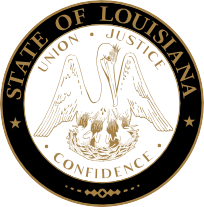 Residential CONTRACTORS subCommitteeMeeting AgendaWednesday, January 18, 2023, 9:30 a.m.ROLL CALL – Ms. Shannon SagonaPLEDGE OF ALLEGIANCE – Mr. Elliott Temple, ChairmanINTRODUCTION – Jeffrey Wale, Hearing Officer, Louisiana Department of JusticeConsideration of the December 14, 2022, Residential Building Subcommittee Meeting MinutesWelcome / Introductions – Mr. Brad Hassert, Compliance DirectorPublic Comment (Non-Agenda Items)NEW BUSINESS COMPLIANCE HEARINGS:John Murray d/b/a New Innovations Construction, Morgan City, Louisiana – Consideration of an alleged violation for bidding and/or performing home improvement contracting services without possessing a State Home Improvement Registration at 1404 Savanne Road ($71,014.80), Houma, Louisiana. La. R.S. 37:2175.3(A)(1).LSLBC Case 2022-0292-01John Murray d/b/a New Innovations Construction, Morgan City, Louisiana – Consideration of an alleged violation for bidding and/or performing home improvement contracting services without possessing a State Home Improvement Registration at 165 Flamingo Road ($14,000.00), Morgan City, Louisiana. La. R.S. 37:2175.3(A)(1).LSLBC Case 2022-0992-01Adam Brooks, Ohatchee, Alabama – Consideration of an alleged violation for bidding and/or performing home improvement contracting services without possessing a State Home Improvement Registration at 4327 Highway 311 ($22,800.00), Houma, Louisiana. La. R.S. 37:2175.3(A)(1).LSLBC Case 2022-0296-01Arthur Sarrazin d/b/a Sarrazin Enterprises Inc., Slidell, Louisiana – Consideration of an alleged violation for bidding and/or performing home improvement contracting services without possessing a State Home Improvement Registration at 122 Tammy Drive ($48,500.00), LaPlace, Louisiana. La. R.S. 37:2175.3(A)(1).LSLBC Case 2022-0299-01Pelican Consultants LLC, Metairie, Louisiana – Consideration of an alleged violation for bidding and/or performing residential construction work without possessing a State Residential Building license at 201 Mandalay East Drive ($196,600.00), Houma, Louisiana. La. R.S. 37:2167(A).LSLBC Case 2022-0200-01Terry Louis Breaux, Abbeville, Louisiana – Consideration of an alleged violation for conducting a home improvement contracting business in a name other than the one in which the home improvement contractor is registered at 4206 Waterwood Drive ($69,948.18), Lake Charles, Louisiana. La. R.S. 37:2175.3(A)(6).LSLBC Case 2022-0945-01Mark Hinson d/b/a Hinson Enterprises LLC, Baton Rouge, Louisiana – Consideration of an alleged violation for bidding and/or performing home improvement contracting services without possessing a State Home Improvement Registration at 12409 Old Millstone Drive ($26,500.00), Geismar, Louisiana. La. R.S. 37:2175.3(A)(1). LSLBC Case 2022-0704-01Bret Moore Remodeling, LLC, Bossier City, Louisiana– Consideration of an alleged violation for bidding and/or performing home improvement contracting services without possessing a State Home Improvement Registration at 2071 Highway 527 ($26,342.00), Elm Grove, Louisiana. La. R.S. 37:2175.3(A)(1).LSLBC Case 2022-0317-01a) Spartan Roofing LLC d/b/a Spartan Roofing Solutions, Hoschton, Georgia – Consideration of an alleged violation for bidding and/or performing home improvement contracting services without possessing a State Home Improvement Registration at 2180 Colonial Drive ($13,000.00), LaPlace, Louisiana. La. R.S. 37:2175.3(A)(1).	LSLBC Case 2022-0741-01b) LR Construction Services LLC, Belle Chasse, Louisiana – Consideration of an alleged violation for entering into a contract with an unlicensed contractor (Spartan Roofing LLC d/b/a Spartan Roofing Solutions) to perform work at 2180 Colonial Drive ($13,000.00), LaPlace, Louisiana. La. R.S. 37:2158(A)(4).	      LSLBC Case 2022-0741-02Michael Tedesco, Slidell, Louisiana – Consideration of an alleged violation for bidding and/or performing home improvement contracting services without possessing a State Home Improvement Registration at 7106 Edgewater Drive ($28,600.00), Mandeville, Louisiana. La. R.S. 37:2175.3(A)(1).LSLBC Case 2022-1199-01Master’s Construction Group LLC, Baton Rouge, Louisiana – Consideration of an alleged violation for bidding and/or performing residential construction work without possessing a State Residential Building license at 13467 Acres Court ($338,000.00), Baker, Louisiana. La. R.S. 37:2167(A). LSLBC Case 2022-0357-04Pro Restoration Services LLC, Lake Charles, Louisiana – Consideration of an alleged violation for bidding and/or performing residential construction work without possessing a State Residential Building license at 150 West Harbor Drive ($210,663.18), Lake Charles, Louisiana. La. R.S. 37:2167(A).LSLBC Case 2022-0940-01Built By Design Construction Group LLC, Houma, Louisiana – Consideration of an alleged violation for bidding and/or performing home improvement contracting services without possessing a State Home Improvement Registration at 7536 Park Avenue ($43,420.00), Houma, Louisiana. La. R.S. 37:2175.3(A)(1). LSLBC Case 2022-0340-01McCoy’s Renovations and Lawn Care LLC, Paradis, Louisiana – Consideration of an alleged violation for bidding and/or performing home improvement contracting services without possessing a State Home Improvement Registration at 128 Pine Street ($8,666.05), Des Allemands, Louisiana. La. R.S. 37:2175.3(A)(1).LSLBC Case 2022-0339-01Hector Mendez d/b/a Riverstone Landworks, Spring, Texas – Consideration of an alleged violation for bidding and/or performing home improvement contracting services without possessing a State Home Improvement Registration at 219 2nd Street ($62,200.00), Bourg, Louisiana. La. R.S. 37:2175.3(A)(1).LSLBC Case 2022-0351-01Samuel Watson d/b/a Watson Construction LLC, New Orleans, Louisiana – Consideration of an alleged violation for bidding and/or performing home improvement contracting services without possessing a State Home Improvement Registration at 3625 Eagle Street ($8,056.19), New Orleans, Louisiana. La. R.S. 37:2175.3(A)(1).LSLBC Case 2022-0354-01Cody J. Hamrick d/b/a K&K Services, LLC, Kenner, Louisiana – Consideration of an alleged violation for bidding and/or performing home improvement contracting services without possessing a State Home Improvement Registration at 1731-1733 South Carrolton ($16,375.00), New Orleans, Louisiana. La. R.S. 37:2175.3(A)(1). LSLBC Case 2022-0015-01Cory’s Superior Home Improvements LLC, Slidell, Louisiana – Consideration of an alleged violation for bidding and/or performing home improvement contracting services without possessing a State Home Improvement Registration at 61093 West Springmill Drive ($37,648.00), Lacombe, Louisiana. La. R.S. 37:2175.3(A)(1). LSLBC Case 2022-0733-01Justin Gunter d/b/a Construction by Southern Roots and/or Southern Roots Construction, Justin, Texas – Consideration of an alleged violation for bidding and/or performing home improvement contracting services without possessing a State Home Improvement Registration at 3922 Benton Drive ($8,782.61), Bourg, Louisiana. La. R.S. 37:2175.3(A)(1).LSLBC Case 2022-1560-01Thomas Ridley d/b/a Affordable Interior Concepts and/or Affordable Interior Concepts LLC, Crawfordville, Florida – Consideration of an alleged violation for bidding and/or performing residential construction work without possessing a State Residential Building license at 307 Wayside Drive ($96,500.00), Houma, Louisiana. La. R.S. 37:2167(A). LSLBC Case 2022-1551-01Studio 7 Designs LLC, Denham Springs, Louisiana – Consideration of an alleged violation for bidding and/or performing home improvement contracting services without possessing a State Home Improvement Registration at 5755 Oak Trace Drive ($36,042.65), Saint Gabriel, Louisiana. La. R.S. 37:2175.3(A)(1).LSLBC Case 2022-1435-02STATUTORY CITATIONS:OLD BUSINESSCOMPLIANCE HEARINGS/CONTINUANCES:Heirloom Cabinet Company, Slidell, Louisiana – Consideration of an alleged violation for bidding and/or performing residential construction work without possessing a State Residential Building license at 39381 Magnolia Trace ($139,379.31), Ponchatoula, Louisiana. La. R.S. 37:2167(A).LSLBC Case 2021-0720-01T&B Handyman Services LLC, Jennings, Louisiana – Consideration of an alleged violation for bidding and/or performing residential construction work without possessing a State Residential Building license at 1020 Stage Coach Road ($191,662.30), Crowley, Louisiana. La. R.S. 37:2167(A).LSLBC Case 2022-0398-01Brian Scott Sones d/b/a Scott Sones Construction, Sumrall, Mississippi – Consideration of an alleged violation for bidding and/or performing home improvement contracting services without possessing a State Home Improvement Registration at 78225 J and B Drive ($10,500.00), Folsom, Louisiana. La. R.S. 37:2175.3(A)(1).LSLBC Case 2021-1304-01 Consideration of additional classifications for residential licenses as listed and attached to the agenda. (Page 5) Consideration of residential applications as listed and attached to the agenda. (Pages 6-9)Consideration of home improvement applications as listed and attached to the agenda. (Pages 10-14)ADJOURNMENT*Licenses/Registrations issued once all requirements were met.Additional classifications for residential licenses(Pending all requirements being met)Company Name/Classification										Lic. No.LEON'S CONSTRUCTION ENTERPRISE LLC							887011	236 Brightwood Dr., Lafayette, LA 70508	RESIDENTIAL CONSTRUCTIONResidential Applications FOR LICENSE(Pending All Requirements Being Met)COMPANY NAMES*ABBEY ROAD BUILDERS LLC	6441 Double Tree Dr., Baton Rouge, LA 70817	RESIDENTIAL CONSTRUCTIONACADIAN BUILDERS, LLC	5155 Morrison Circle, Orange, TX 77630	RESIDENTIAL CONSTRUCTION; RESIDENTIAL SWIMMING POOLSALL-OUT PLUMBING, LLC	44090 Bayou Blvd., Saint Amant, LA 70774	RESIDENTIAL SWIMMING POOLSALM CONSTRUCTION AND RENOVATION, LLC	41074 South Range Road 27, Ponchatoula, LA 70454RESIDENTIAL CONSTRUCTIONAQUAMARINE POOLS OF LOUISIANA LLC	25730 Interstate 45 North Spring, Spring, TX 77386	RESIDENTIAL CONSTRUCTION*ARES CONSTRUCTION LLC	306 W. Montgomery St., Willis, TX 77378	RESIDENTIAL CONSTRUCTION*BAYOU CONSTRUCTION SERVICES LLC	200 Highway 915, Sicily Island, LA 71368	RESIDENTIAL CONSTRUCTIONBCB CLAIMS SERVICE LLC	2512 Foliage Dr., Marrero, LA 70072	RESIDENTIAL CONSTRUCTIONBELL QUALITY HOME BUILDER, LLC	33964 Kiss Rd., Walker, LA 70785	RESIDENTIAL CONSTRUCTION*BESPOKE BUILDERS LA, LLC	71556 Riverside Dr., Covington, LA 70433	RESIDENTIAL CONSTRUCTIONBLACKHAWK BUILDERS, L.L.C.	512 Orchard Drive, Lake Charles, LA 70605RESIDENTIAL CONSTRUCTIONBLUE LAKE HOMES LLC	201 Egret Rd., Youngsville, LA 70592	RESIDENTIAL CONSTRUCTIONBLUEFIN BUILDERS, LLC	211 Aviation Road, Houma, LA 70363	RESIDENTIAL CONSTRUCTIONBOLD DEVELOPMENT COMPANY LLC	555 Canterbury Ln., Bossier City, LA 71111RESIDENTIAL CONSTRUCTIONBROSSETTE INVESTMENTS LLC	810 Linwood Ave., Stonewall, LA 71078	RESIDENTIAL CONSTRUCTIONBUILD COLONY LLC	3190 Pointe Marie Dr., Baton Rouge, LA 70820	RESIDENTIAL CONSTRUCTIONCAP HOME IMPROVEMENTS, LLC	2000 Old Spanish Trail Ste 202, Slidell, LA 70458	RESIDENTIAL CONSTRUCTIONCCRR LLC	18514 Cypress Rosehill Rd., Cypress, TX 77429	RESIDENTIAL CONSTRUCTIONCCT RENOVATIONS LLC	115 Louis Pvt. Ln., Maurice, LA 70555	RESIDENTIAL CONSTRUCTIONCMP CONSTRUCTION AND PAINTING, LLC	125 Secluded Forest Way, Madisonville, LA 70447	RESIDENTIAL CONSTRUCTIONCOLEMAN BUILDERS LLC	PO Box 305, Bentley, LA 71407	RESIDENTIAL CONSTRUCTIONCOOPERS INTERIOR EXTERIOR DESIGNS LLC	7310 Arbor Drive, New Orleans, LA 70126	RESIDENTIAL CONSTRUCTIONDARWIN CARPENTER CONSTRUCTION LLC	610 Blackburn Rd., Hammond, LA 70401	RESIDENTIAL CONSTRUCTION*DOUBLE JJ PROPERTY MANAGEMENT LLC	11635 Timber Ridge Drive, Keithville, LA 71047	RESIDENTIAL CONSTRUCTIONEMMONS, STEPHEN M.	3750 Orange Beach Blvd., Orange Beach, FL  36561	RESIDENTIAL CONSTRUCTIONENVIRO HEALTH AND WELLNESS GROUP LLC	12804 Pecos Ave., Greenwell Springs, LA 70739	RESIDENTIAL CONSTRUCTION*GEAUX PRO SERVICE & RESTORATION, LLC	PO Box 6524, Bossier City, LA 71171	RESIDENTIAL CONSTRUCTION*GLAUDI RENOVATIONS, LLC	2988 George Washington Memorial Hwy., Hayes, VA 23072RESIDENTIAL CONSTRUCTIONGRASSROOT GLASS LLC	195 S Verona Dr., Covington, LA 70433	RESIDENTIAL CONSTRUCTION*H BOONE CONSTRUCTION, L.L.C.	PO Box 80352, Lafayette, LA 70598	RESIDENTIAL CONSTRUCTIONHICKS, ROBERT ADAM2389 Pleasant Valley Rd., Lucas, OH 44843	RESIDENTIAL CONSTRUCTIONHUBBARD, BRANDON JOHN	18134 River Rd., Montz, LA 70068RESIDENTIAL CONSTRUCTIONIMMEC, INC.	PO Box 1066, Social Circle, GA 30025	RESIDENTIAL CONSTRUCTION*J SCOTT BUILDERS INC	809 Longwood Drive, Baton Rouge, LA 70806	RESIDENTIAL CONSTRUCTIONJ. D. HOMES & DEVELOPMENT L.L.C.	110 Nana Gin Ct., Montz, LA 70068	RESIDENTIAL CONSTRUCTIONKILLEEN GROUP HOLDINGS COMPANY LLC	624 Adams St., New Orleans, LA 70118	RESIDENTIAL CONSTRUCTIONKYLE & KYLE CONSTRUCTION CO.	4960 Bluebonnet Blvd. Suite A, Baton Rouge, LA 70809	RESIDENTIAL CONSTRUCTIONLA MAISON RENOVATIONS LLC	745 Jefferson Heights Ave., Jefferson, LA 70121	RESIDENTIAL CONSTRUCTIONLAFITTE, JEREMY LANE	1240 Shreveport Barksdale Hwy Suite 104, Shreveport, LA 71105	RESIDENTIAL CONSTRUCTION; RESIDENTIAL SWIMMING POOLSLAKE AREA POOLS, LLC	3689 E Cabella Dr., Sulphur, LA 70665	RESIDENTIAL SWIMMING POOLSLEGACY GENERAL CONTRACTOR LLC	732 Fairlawn Dr., Gretna, LA 70056	RESIDENTIAL CONSTRUCTIONLIVINGSTON, NATHANIEL JOE	3031 Shaw Rd., Marietta, GA 30066	RESIDENTIAL CONSTRUCTIONMICHAEL ALEXANDER, LLC	117 Canterbury Road, Lafayette, LA 70503	RESIDENTIAL CONSTRUCTIONMOLINERE ENTERPRISE LLC	641 Bourg Larose Hwy., Bourg, LA 70343	RESIDENTIAL CONSTRUCTIONMSA FIBERGLASS POOLS LLC	104 B Bayou Paquet Street, Slidell, LA 70460	RESIDENTIAL CONSTRUCTION; RESIDENTIAL SWIMMING POOLSQ&K SERVICES LLC	122 Lawrence Avenue, Many, LA 71449	RESIDENTIAL CONSTRUCTIONREAL ESTATE GROUP OF AMERICA L.L.C.	600 East Main Street, Winnfield, LA 71483	RESIDENTIAL CONSTRUCTION*REITER, JOHN WALTER	PO Box 462, Ash Flat, AR 72513	RESIDENTIAL CONSTRUCTIONRENOVARE LLC	2216 Kansas Ave., Kenner, LA 70062	RESIDENTIAL CONSTRUCTION*ROBINSON CONSTRUCTION, LLC	200 Laurel Oaks, Bossier City, LA 71111	RESIDENTIAL CONSTRUCTIONRPV PLUMBING & HEATING, LLC	26 Hickman St. Suite B, Kenner, LA 70062	RESIDENTIAL CONSTRUCTIONSEC BUILDERS, INC.	19159 Poujeaux Ave., Baton Rouge, LA 70817	RESIDENTIAL CONSTRUCTIONSELDERS DEVELOPMENT GROUP, LLC, THE	705 Myrtle Avenue, Baton Rouge, LA 70802	RESIDENTIAL CONSTRUCTIONSELECT BUILDERS, LLC OF ARKANSAS	14608 Wimbledon Loop, Little Rock, AR 72210	RESIDENTIAL CONSTRUCTIONSOUTHERN IMAGE CONTRACTING LLC	8 Poplar Drive, Covington, LA 70433	RESIDENTIAL CONSTRUCTIONSTUDS, LLC	3718 Government Street, Baton Rouge, LA 70806	RESIDENTIAL CONSTRUCTIONSUPREME POOLS LLC	1717 W 11Th Avenue, Covington, LA 70433	RESIDENTIAL SWIMMING POOLSUNITED MASONRY SYSTEMS, LLC	1479 Garreth Rd., Iowa, LA 70647	RESIDENTIAL CONSTRUCTIONUNIVERSAL REMODEL LLC	1008 S. Bayou Rd., Kenner, LA 70065	RESIDENTIAL CONSTRUCTIONW & D CONSTRUCTIONS LLC	123 Club View Dr., Lafayette, LA 70503	RESIDENTIAL CONSTRUCTION; RESIDENTIAL SWIMMING POOLSWERNER CONSTRUCTION LLC	2137 Legion Drive, Gretna, LA 70056	RESIDENTIAL CONSTRUCTIONZORAIDA INVESTMENTS LLC	188 High Hope Road, Sulphur, LA 70663	RESIDENTIAL CONSTRUCTIONHOME IMPROVEMENT REGISTRATION APPLICATIONS(Pending All Requirements Being Met)COMPANY NAMES* +CONSTRUCT, LLC	7220 Palmetto Dr., Baton Rouge, LA 708081ST CHOICE CONSULTANT SERVICES LLC	161 Camille St., Houma, LA 70360*1ST CHOICE WELDING, LLC	PO Box 77, Tickfaw, LA 70466ACE SERVICES LLC	102 Dillingham Drive, Monroe, LA 71203*ACKER, IKE	223 Georgianna St., Sunset, LA 70584AESTHETICS WITH ANGELLE, LLC	117 Horseshoe Dr. #15, Lafayette, LA 70503*ALVAREZ ROOFING L.L.C.	7749 Prescott Road, Baton Rouge, LA 70812AMERICAN CONTRACTORS GROUP LLC	1563 Noelie St., Lake Charles, LA 70611ANDERSON, TRUDY	1600 River Oaks Dr., New Orleans, LA 70131ANDREWS, JAMIE	932 Tallow Rd. Lot 20, Lake Charles, LA 70605BAYOU TRANSPORT CONSTRUCTION & HOUSING LLC	317 Lambert Ave., Iowa, LA 70647BENNETT TOUGH HOME REPAIRS LLC	218 St Ann St., Raceland, LA 70394*BERGEAUX BUILT LLC	418 E. Norwood Drive, Jennings, LA 70546BILLIOT SPECIALTIES, INC	19173 Hwy 1055, Kentwood, LA 70444BOYD'S RESTORATION AND REMODELING LLC	30884 E Knight Drive, Denham Springs, LA 70726BOYTE SERVICES LLC	14 Coventry Circle, Houma, LA 70364C LEVEL AND CO LLC	3222 College Street, Jackson, LA 70748CAMERON COASTAL ROOFING LLC	PO Box 807, Cameron, LA 70631CARDINAL PROPERTY CONSULTANTS, LLC	215 Stephanie Ave., Lafayette, LA 70503CHAUVIN REAL ESTATE AGENCY, LLC	PO Box 5014, Houma, LA 70361CMP CONSTRUCTION AND PAINTING, LLC	125 Secluded Forest Way, Madisonville, LA 70447COOPER PLUMBING REPAIR AND MAINTENANCE	16835 Pernecia Ave., Greenwell Springs, LA 70739CORDIER CONSTRUCTION LLC	689 Cat Island Court, Slidell, LA 70461COSTELLO, NEIL KEVIN	3121 Orleans Avenue, New Orleans, LA 70119CYS LLC	3544 W. Louisiana State Dr., Kenner, LA 70065*DAVIS, BOBBY L.	4204 Iris St., New Orleans, LA 70122DORSEY, DWIGHT J. JR.	43 Mason St., Gretna, LA 70053DVS INVESTMENTS LLC	1633 Bellevue Rd., Haughton, LA 71037EGO CONSTRUCTION LLC	2716 Concordia Dr., La Place, LA 70068*ELITE INNOVATIONS CONSTRUCTION AND DESIGN INC	168 Bull Run Rd., Schriever, LA 70395EMAX METAL ROOFING LLC	500 Downing Street, Lafayette, LA 70506*EXCLUSIVE SHEETMETAL LLC	414 Aubergine Ln., Lafayette, LA 70506EXPERT SIGNS & GRAPHICS INC	10082 Florida Blvd., Baton Rouge, LA 70815FERNCO CONSTRUCTION, LLC	167323 J.L. Fairchild Rd., Greenwell Springs, LA 70739*FIGUEROAS ROOFING LLC	3865 W. Loyola Dr., Kenner, LA 70065FIT N' FINISH LLC	1708 Vegas Drive, Metairie, LA 70003*FRAMING KINGS, LLC	2406 Louisiana Drive, New Iberia, LA 70560GEMINI REAL ESTATE HOLDINGS, INC.	PO Box 46042, Baton Rouge, LA  70895GOBER, RICHARD PAUL	12612 Old Hwy. 99 S., Seminole, OK 74868GRANGER, EDITH	1031 Andrea Rd., Ville Platte, LA 70586GUILLORY PROFESSIONAL SERVICES, LLC	41098 James Robert Dr., Hammond, LA 70403HERRERA'S CONSTRUCTION SERVICES LLC	711 Carline Street, Berwick, LA 70342HICKS, ROBERT ADAM2389 Pleasant Valley Rd., Lucas, OH 44843HISEL CONSTRUCTION LLC	2337 Bradbury Pl., Covington, LA 70433*HOME RUN IMPROVEMENTS LLC	399 Highway 304, Thibodaux, LA 70301*HOMESMART STORM SOLUTIONS LLC	524 Sterling Water Drive, Monroe, GA 30655*INNOVATIVE RESOURCE MANAGEMENT, LLC	39334 St Charles Ave., Gonzales, LA 70737J.C'S LAWN CARE AND DEMO LLC	2115 E Prien Lake Rd., Lake Charles, LA 70601JCM REMODELING LLC	3094 LA 3059, Lake Charles, LA 70615JONES WOODWORKS, LLC	200 John Street, Patterson, LA 70392KEN'S HOME REPAIR LLC	4208 St. Juliana Street, Alexandria, LA 71302KINGS HOME RENOVATIONS LLC	2214 Centenary Blvd., Shreveport, LA 71104*LARDI'S REMODELING & ADDITIONS LLC	13047 Florida Blvd Apt 15, Baton Rouge, LA 70815LIMITLESS CONTRACTING AND RENOVATION LLC	3108 Marietta Street, Chalmette, LA 70043MACR CONSTRUCTION, LLC	54 Furman Circle, Kenner, LA 70065MAKO BUILT, LLC	139 W. Etienne Rd., Maurice, LA 70555*MARENCO E CONSTRUCTION LLC	8425 W Livingston Ave., Chalmette, LA 70043*MC AND C CONSULTING LLC	3157 Gentilly Boulevard #171, New Orleans, LA 70126*MCPHERSON, TERRI MCPHERSON	69318 Jenkins Street, Covington, LA 70433MEDICI REMODELING & PAINTING LLC	13217 Meadowmere Dr., Baton Rouge, LA 70810MICHAEL ROBINSON PLUMBING INC.	357 Sadie Douglas Lane, Shreveport, LA 71106*MILLER, DAVID WAYNE	2606 Timber Lane, Lake Charles, LA 70605MOLINERE ENTERPRISE LLC	641 Bourg Larose Hwy., Bourg, LA 70343MULBERRY CONSTRUCTION LLC	12215 Willow Dr., New Orleans, LA 70131MUSSO'S LANDSCAPE DESIGN LLC	18470 Blythe Road, Prairieville, LA 70769*NEIGHBORS CONSTRUCTION LLC	38265 Kynlee Ave., Prairieville, LA 70769*NESBIT'S HALF SHELL, LLC	2925 Lepage Street, New Orleans, LA 70119*NOLA CONSTRUCTION & DESIGN LLC	351 Jackson Ave. Unit # 4-A, Mandeville, LA 70448NUNEZ RENOVATION & HOME IMPROVEMENT, LLC	14075 Old Spanish Trail, Boutte, LA 70039*PAPPILLION TRUCKING INC	1655 PE Daigle Rd., Iowa, LA 70647PERKINS CONTRACTOR'S LLC	PO Box 40666, Baton Rouge, LA 70835*PM CONSTRUCTION, LLC	3701 Mac Lee Drive, Alexandria, LA 71302PREMIERE BUILDERS LLC	PO Box 972, Baton Rouge, LA 70821QUALITY FIRST SERVICES, LLC4609 Barataria Blvd., Marrero, LA 70072REFORMED CONSTRUCTION GROUP LLC	4221 Pommard Dr., Kenner, LA 70065RIDGEWOOD HOLDINGS, LLC	7816 Ridgewood Drive, Denham Springs, LA 70706ROCK SOLID BUILDERS LLC	3816 Albert Road, Erath, LA 70533*RONY CONSTRUCTION, LLC	2015 Stumpf Boulevard, Gretna, LA 70056SIBAJA'S RENOVATION LLC	2500 Whitney Place Apt 2-110, Metairie, LA 70002SOUTHERN IMAGE CONTRACTING LLC	8 Poplar Drive, Covington, LA 70433SRK KITCHENS & BATH LLC	7930 Jefferson Hwy. Suite A, Baton Rouge, LA 70809SS CONSTRUCTION, LLC	174 Otwell Road, Dubach, LA 71235TEXARKANA EXTERIORS INC.	1912 Highpoint Pl., Haughton, LA 71037*TLC HOME MAINTENANCE, LLC	133 Wonder Lane, Pineville, LA 71360*UNITED MASONRY SYSTEMS, LLC	1479 Garreth Rd., Iowa, LA 70647VJK RENOVATIONS LLC	145 Medley, Slidell, LA 70461WEST BUILDERS LLC	PO Box 795, Jennings, LA 70546XAVIER CONSTRUCTION LLC	1804 Ridgefield Dr., La Place, LA 70068*XTREME METAL WORX LLC	12045 Watson Gautreau Rd., Gonzales, LA 70737ZORAIDA INVESTMENTS LLC	188 High Hope Road, Sulphur, LA 70663CompanyStatutoryCitationCitationPayment1Kaloni Construction LLCLa. R.S. 37:2167(A)$500.002Mike Fleming Construction of Louisiana, L.L.C.La. R.S. 37:2167(A)$500.003Clark’s Remodeling, LLCLa. R.S. 37:2175.3(A)(1)$500.00